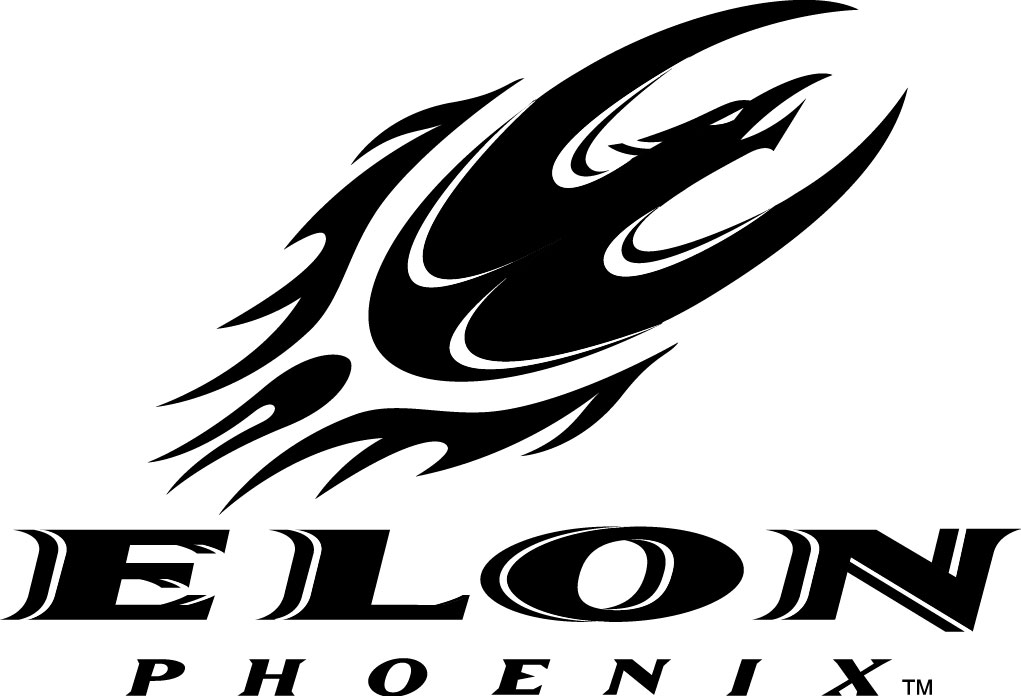    *ROLLING SCHEDULE*Starting Time	Track Events     (Boys followed by girls in all track events)10:00am		4x800m Relay			110m Hurdles TRIALS			100m Hurdles TRIALS			100m Dash TRIALS			1600m Run			100m Hurdle FINAL (note: girls before boys)			110m Hurdle FINAL			100m Dash FINAL			400m Dash			4x100m Relay			300m Hurdles			800m Run			200m Dash FINAL			3200m Run			4x400m RelayStarting Time	Field Events	10:00am		Long Jump	Boys- Pit A	(Triple Jump to follow)					Girls- Pit B	(Triple Jump to follow)			High Jump	Boys (Girls to follow)			Shot Put	Boys (Girls to follow)			Discus		Girls (Boys to follow)			Pole Vault	Girls (Boys to follow)     First legal attempt will be measured each attempt after that must meet	               minimum standard for measurement.Starting HeightsHigh Jump:	Boys- 5’4”Girls- 4’4”Pole Vault:	Boys- 9’6”Girls- 7’0”Minimum MeasurementsTriple Jump:	Boys- 34’6”		Girls- 29’6”Long Jump:	Boys- 17’0”		Girls- 13’0”Shot Put:	Boys- 35’0”		Girls- 25’0”Discus:	Boys- 95’0”		Girls- 65’0”